 ФУНКЦІЇ Загальні відомості про функціюФункція – це залежність змінної  від змінної , при якій кожному значенню  відповідає єдине значення . Позначається функція: , де  – аргумент (незалежна змінна);  – функція, значення функції (залежна змінна).При позначенні значення функції  в точці  використовують запис .Приклади розв’язаних завданьПриклад 1 Дано функцію . Знайти: а) ;б) ;в) .Розв’язання:Для розв’язання прикладу, необхідно замість змінної  підставити задане її значення, тобто 0; –1 і , та виконати відповідні перетворення:а) ;б) ;в) . Область визначення функціїОбласть визначення функції  – це множина всіх значень, яких набуває аргумент (допустимі значення для аргументу).Як знайти область визначення функції ?1) Якщо  – многочлен , то ;2) Якщо ,  знаходимо з умови:  (знаменник дробу не дорівнює 0);3) Якщо , то  знаходимо з умови: .Приклади розв’язаних завданьПриклад 1 Знайти область визначення функції:а) ; б) ; в) .Розв’язання:а) так як права частина функції –  представляє собою многочлен, тому ;б) вираз, який знаходиться під коренем  у правій частині функції, має бути невід’ємним. Тобто задана за умовою задачі функція існує, якщо ; . Отже, ;в) вираз, який знаходиться в знаменнику дробу  у правій частині функції, має бути відмінним від нуля. Тобто функція  існує, якщо  ;  і .Отже, . Область значень функціїОбласть (множина) значень функції  – множина всіх значень змінної , яких вона може набувати при всіх значеннях аргументу, взятих з .Приклади розв’язаних завданьПриклад 1 Знайти область значень функції .Розв’язання:Знайдемо значення, яких може набувати функція при всіх . Для виразу  завжди виконується умова – , тому, додавши до обох частин нерівності 1, отримуємо . Отже, для функції  .Відповідь: . Основні способи задання функціїІснує чотири основні способи задання функції:аналітичний – функція задається за допомогою формули , де  – деякий вираз із змінною ;графічний – функція задається графіком  в системі координат ;табличний – відповідність між елементами множини  (областю визначення) і (множиною значень) задається у формі таблиці;словесний (описовий) – значення функції ставиться у відповідність значенню аргументу словесно. Графік функціїГрафіком функції  називають множину всіх точок координатної площини з координатами , де  «пробігає» всю область визначення , a  – відповідне значення функції у точці . Нулі функціїЯкщо для функції  виконується умова   (), то значення  – нуль функції .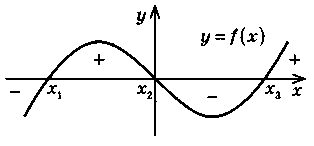 На рисунку 13.1 , , – нулі функції. Для цих значень виконується умова: .Проміжки , , ,  – проміжки знакосталості функції  Функція, що зростає (спадає) на проміжкуЯкщо для будь-яких двох значень аргументу більшому значенню аргументу відповідає більше значення функції, то таку функцію називають зростаючою.Якщо для будь-яких двох значень аргументу більшому значенню аргументу відповідає менше значення функції, то таку функцію називають спадною.Якщо необхідно визначити, чи є функція  зростаючою (спадною) на даному проміжку, то виконують наступні кроки:а) припускають виконання умови ;б) записують різницю  та перетворюють її таким чином, щоб можна було визначити знак виразу;в) якщо , то , і при умові  це означає, що  зростає на даному проміжку;г) якщо, то , і при умові  це означає, що спадає на даному проміжку. Парні і непарні функціїЯкщо графік функції симетричний відносно осі , то функцію називають парною. Для парної функції виконується рівність . Якщо графік функції симетричний відносно початку координат, її називають непарною. Для непарної функції виконується рівність . Якщо  то – функція загального вигляду (ні парна, ні непарна). Приклади розв’язаних завданьПриклад 1 З’ясувати, чи є дана функція парною, непарною, загального вигляду:а) ;б) ;в) .Розв’язання:а) .Отже, виконується рівність  – парна функція;б)     .Отже, виконується рівність  – непарна функція;;в) . Отже,  ,  – функція загального вигляду. Лінійна функціяЛінійною називають функцію, яку можна задати формулою виду , де  – аргумент, а  і  – дані числа. Графік кожної лінійної функції – пряма, для побудови якої досить знати координати двох її точок. Область визначення – , область значень – множина . Таблиця 13.1 – Залежність між розташуванням прямої  та значеннями  і Приклади розв’язаних завданьПриклад 1 Побудувати графік функції .Розв’язання:Функція  – лінійна, отже, графіком є пряма.Для побудови графіку складемо таблицю значень функції. Необхідно знайти координати двох точок, яких достатньо для побудови прямої.Наносимо точки з координатами  і  на координатну площину і отримуємо графік прямої  (рисунок 13.2).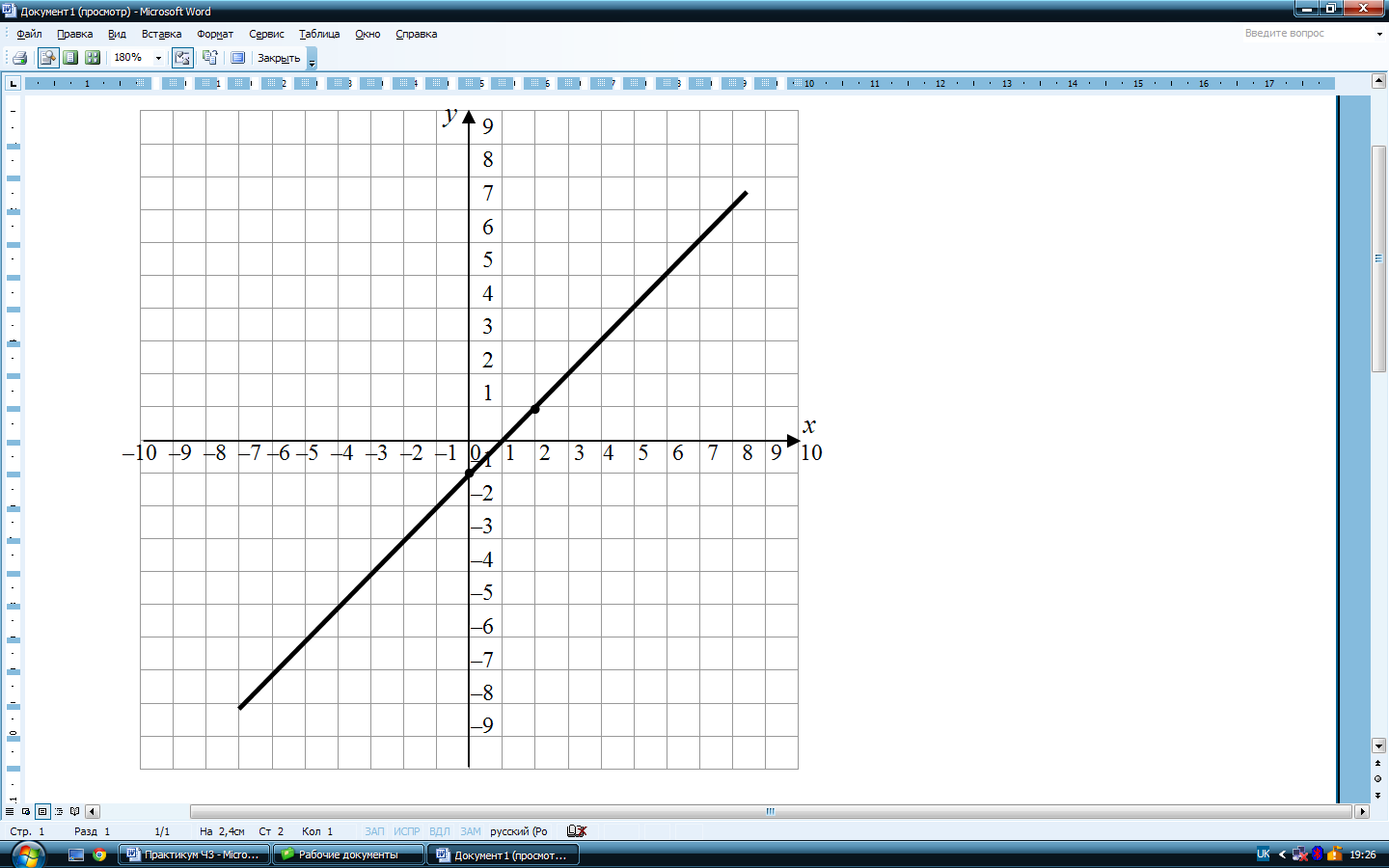  Обернена пропорційністьФункція виду (задана формулою) , де  – число, називається оберненою пропорційністю.Властивості функції обернена пропорційність:а) область визначення: ; б) множина значень: ;в) графік – гіпербола – крива, що складається із двох частин (віток), симетричних відносно початку координат – точки з координатами (0;0).На рисунку 13.3а зображено гіперболу  для , на рисунку 13.3б – гіперболу  для .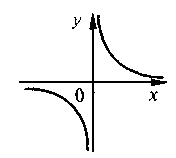 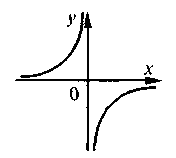 Приклади розв’язаних завданьПриклад 1 Побудувати графік функції .Розв’язання:Графіком функції  є рівнобічна гіпербола, яка зображена на рисунку 13.4Для її побудови складемо таблицю значень функції .Наносимо точки з відповідними координатами на прямокутну систему координат і отримуємо графік функції обернена пропорційність – гіперболу (рисунок 13.4). Квадратична функціяФункція виду , де , називається квадратичною. 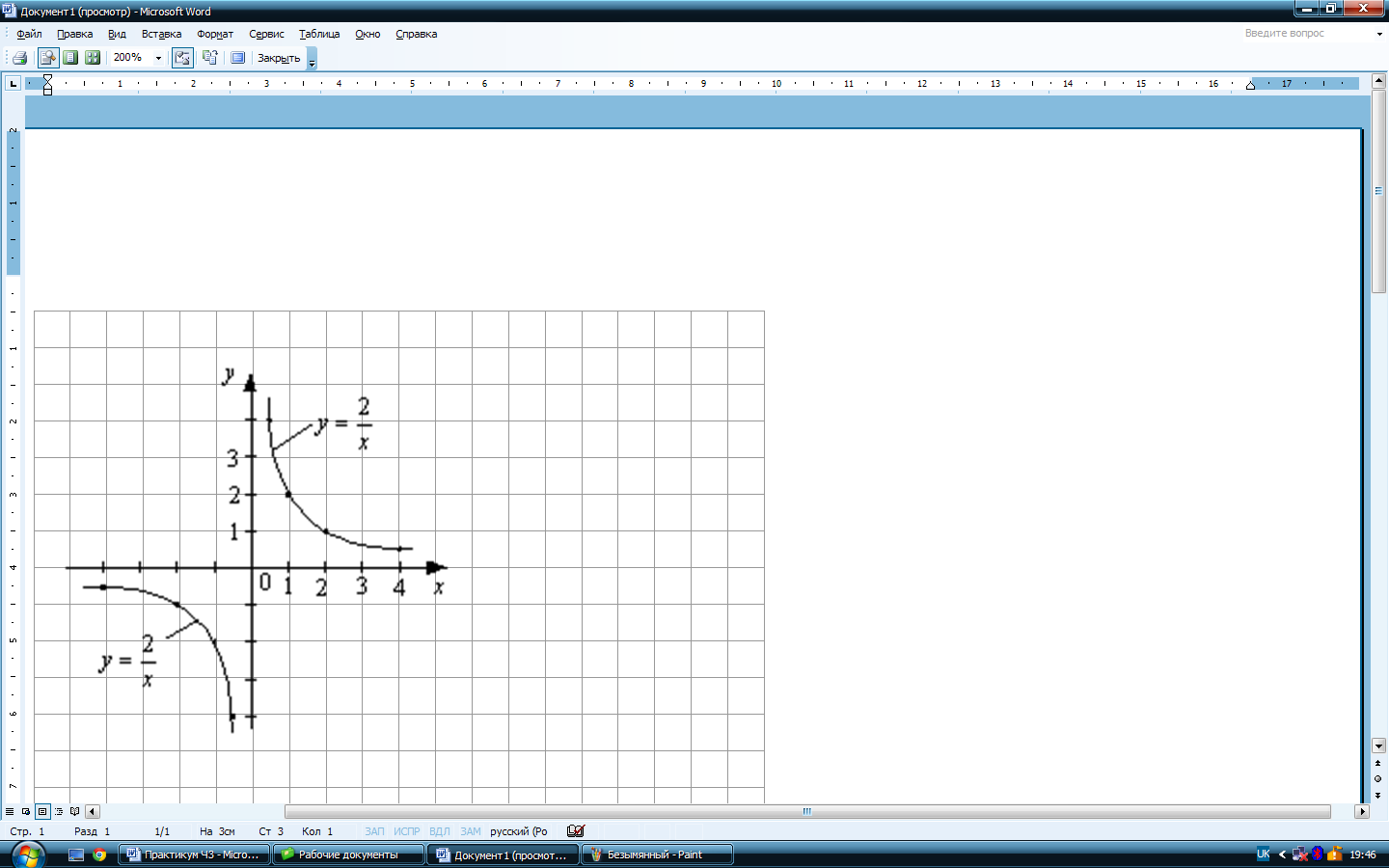 Графік квадратичної функції – парабола, вітки якої напрямлені вгору, якщо , і вниз – якщо . Координати вершини  параболи – графіка  – обчислюються за формулами: ;  або .Для побудови графіка функції , , необхідно виконати наступні дії:1) Обчислити значення абсциси вершини параболи за формулою .2) Підставити значення  у праву частину рівняння функції і знайти  – значення ординати вершини параболи.3) Побудувати параболу з вершиною в точці . При побудові врахувати розміщення віток параболи: – якщо , то вітки параболи напрямлені вгору;– якщо , то вітки параболи напрямлені вниз.4) Для забезпечення більшої точності побудови графіка функції необхідно знайти координати точок перетину графіка з координатними осями. Для цього необхідно підставити до рівняння функції замість  нуль і знайти відповідне значення координат точки перетину графіка з віссю ординат, а потім для знаходження точок перетину з віссю абсцис замість  підставити нуль.5) При необхідності знайти додатково координати точок, через які проходить графік заданої функції.В залежності від значення  та дискримінанта  правої частини функції, можна виділити властивості квадратичної функції, наведені у таблиці 13.1 (де  – абсциса вершини параболи,  – ордината вершини параболи,  – нулі функції).Таблиця 13.1 – Властивості квадратичної функціїПриклади розв’язаних завданьПриклад 1 Визначити координати вершини параболи .Розв’язання:Для функції , яка є квадратичною функцією, графіком є парабола. Вітки параболи напрямлені вгору, оскільки , а координати вершини: ;.Значення ординати вершини параболи можна обчислити, підставивши знайдене значення  до рівняння функції, і отримаємо: .Тобто вершина параболи має координати .Відповідь: .Приклад 2 Проаналізувати властивості функції  та побудувати її графік.Розв’язання:..Так як , то вітки параболи напрямлені вниз.Координати вершини: ;      .      Вершина: .Точка перетину з віссю : ; .      Точка перетину з віссю :      ; ; ; ; , . при ,  при .Функція зростає при , функція спадає при .На рисунку 13.5 зображено графік функції .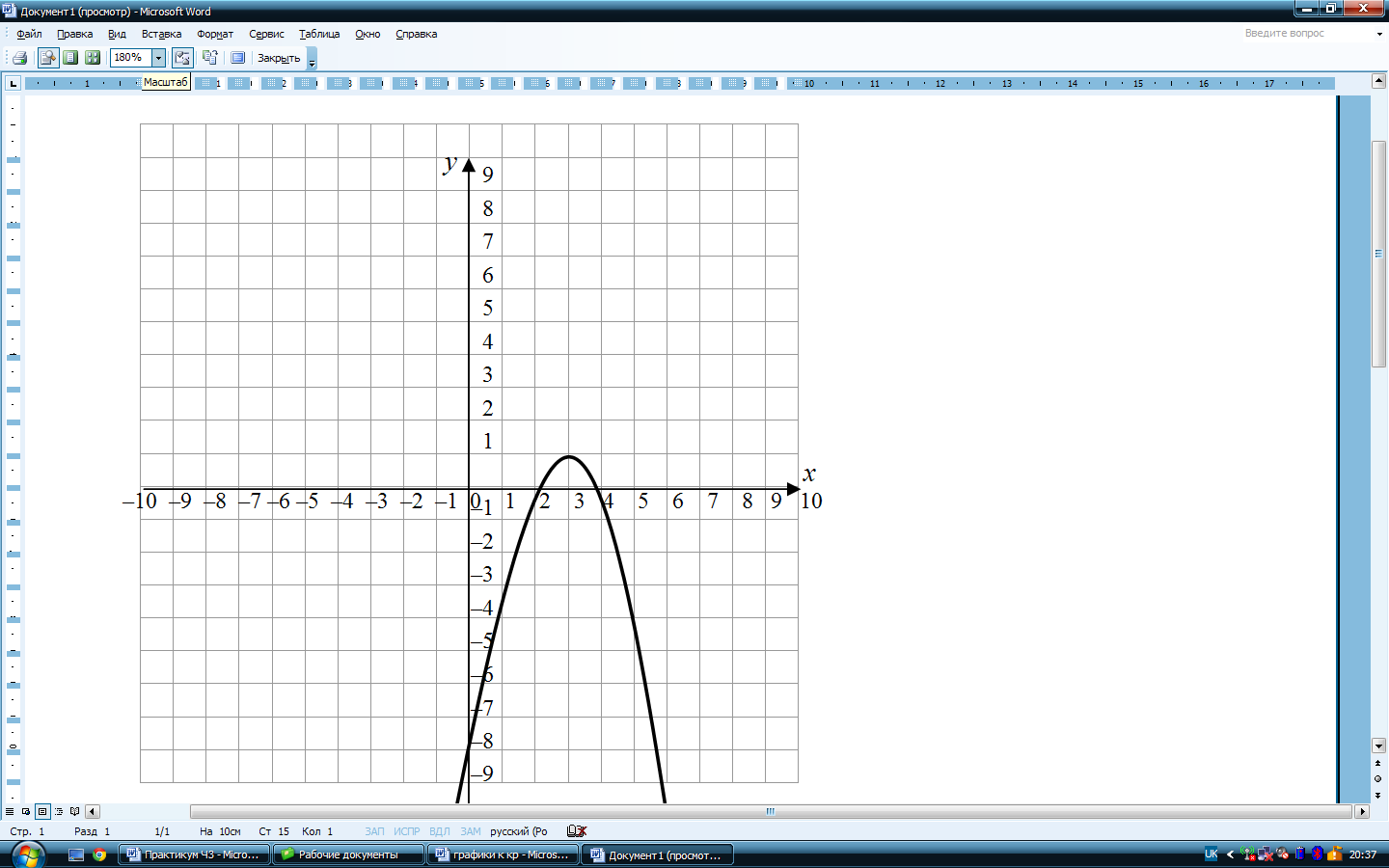 13.12 Функція y = x3Графіком функції  є кубічна парабола. Властивості функції: ; ;Функція має один нуль:  при ;Функція набуває від’ємних значень при , функція набуває додатних значень при ;Функція зростає на всій області визначення; Функція непарна, її графік симетричний відносно початку координат.На рисунку 13.6 зображена кубічна парабола .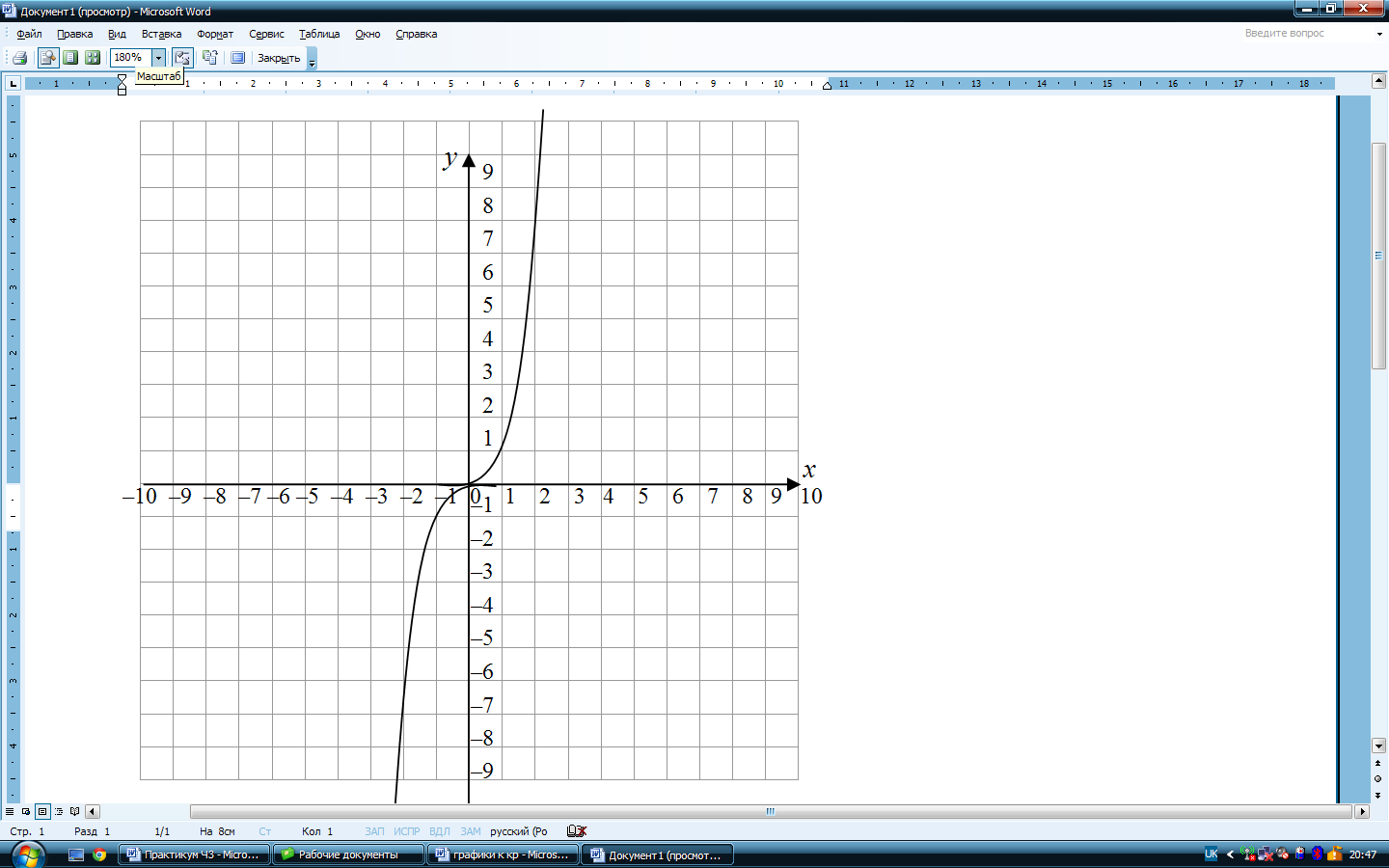          Функція Графік функції  – одна вітка параболи.Властивості функції: ;;Функція має один нуль:  при ;Функція набуває додатних значень при ;Функція зростає при; Функція  ні парна, ні непарна, тобто  є функцією загального вигляду.На рисунку 13.7 зображено графік функції .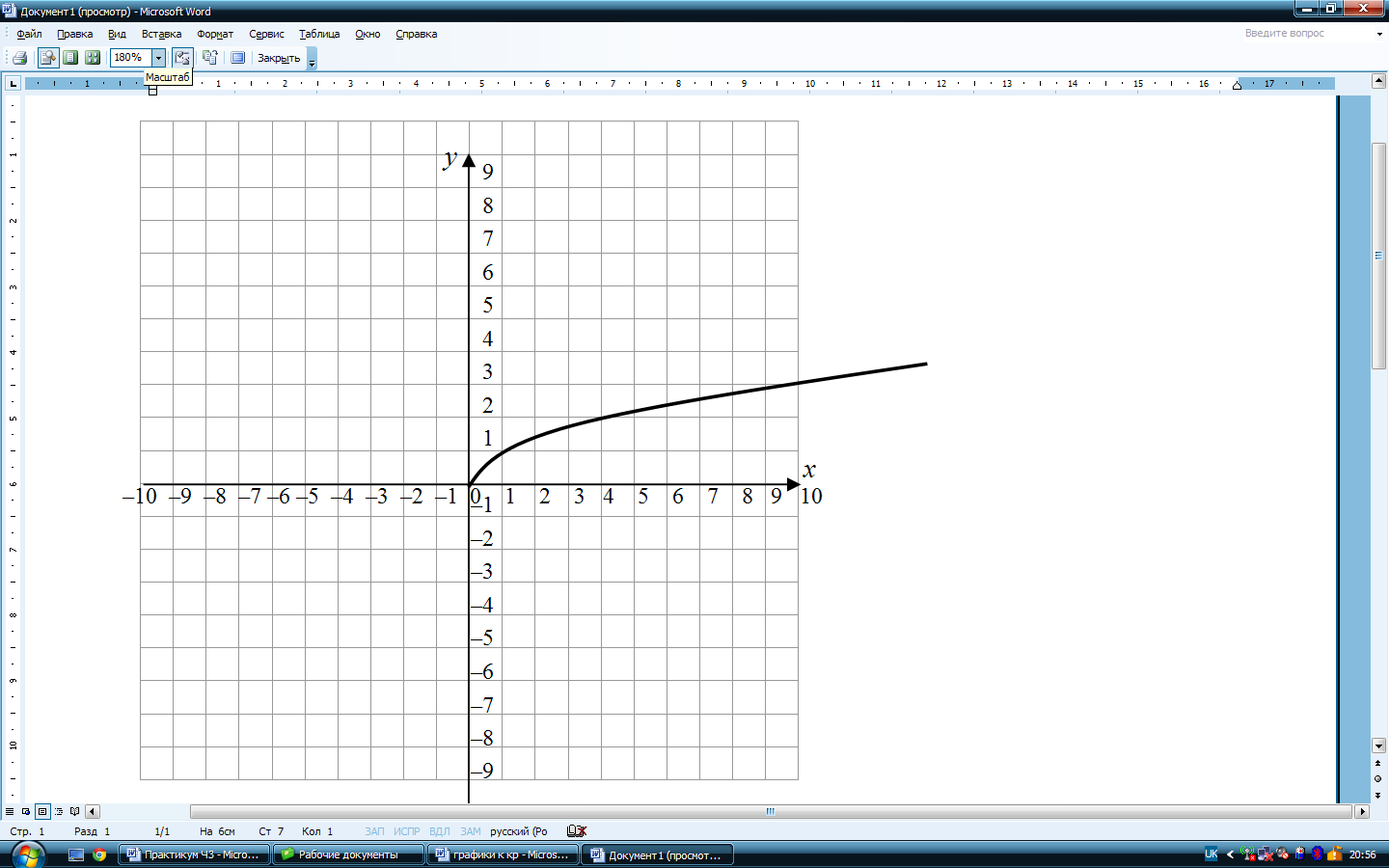 Приклади розв’язаних завданьПриклад 1 Використовуючи графік функції , визначити при яких значеннях  виконується умова ?Розв’язання:Враховуючи область допустимих значень для функції : , розглянемо нерівність . Піднесемо обидві її частини до квадрату (при цьому знак нерівності не зміниться): .Так як  і , то .Відповідь:  Найпростіші перетворення графіків функціїДля побудови графіків функцій іноді зручно користуватися перетвореннями, які наведені у таблиці 13.2.Таблиця 13.2 – Найпростіші перетворення графіків функційЗавдання для самостійного розв’язанняПриклад 1 Знайти значення функції в точці:а) . Знайти , , , .б) . Знайти , , , ;в) . Знайти , , ,.Приклад 2 Знайти область визначення функції, заданої формулою:а) ;б) ;в) ; г) ; д) ; е) ; є) ; ж) ; з) ; и) ; к) .Приклад 3 Областю визначення якої з наведених функцій є проміжок (9; + ∞)?а) ; б) ; в) ; 	г) .Приклад 4 Знайти область значень функції  на проміжку:а) ; б) ; в) ; г) .Приклад 5 Скласти таблицю значень функції  для всіх цілих значень , що задовольняють умові .Приклад 6 Функцію задано формулою . Яке значення цієї функції відповідає значенню ? При якому значенні аргументу значення функції дорівнює 6,5?Приклад 7 Дано функцію , для якої . Чи належить графіку функції точка, , ?Приклад 8 Чи проходить графік функції  через точку: , , ?Приклад 9 Чи проходить графік функції  через точки: , , ?Приклад 10 Чи проходить графік функції  через точки: , ,  ?Приклад 11 Через яку з даних точок проходить графік функції  ? а) ; б) ; в) ; г) .Приклад 12 При якому значенні  графік функції  проходить через точки: , , ?Приклад 13 При якому значенні  графік функції  проходить через точки: , ?Приклад 14 Не виконуючи побудов, знайти координати точок перетину з осями координат графіка функцій: а) ; б) ; в) .Приклад 15 Чи перетинає графік функції  вісь абсцис, вісь ординат?Приклад 16 В яких точках вісь  перетинається з графіком функції:а) ; б) ; в) ; г) ; д) ; е) Приклад 17 Чи мають спільні точки вісь  і графік функції:а) ; б) ; в) ; г) ; д) . Значення чисел  і Графік прямої, яка відповідає заданим умовам для  і , 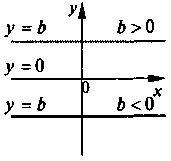 , 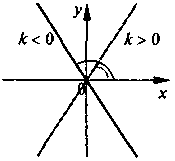  (;)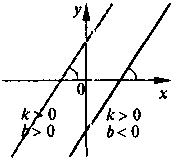 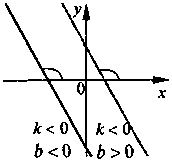 х02у–11–4–2–1–0,50,5124–0,5–1–2–44210,5Область визначення та значень функціїОбласть визначення та значень функції; ; Зростання (спадання) функціїЗростання (спадання) функціїФункція зростає, якщо Функція спадає, якщо Функція зростає, якщо Функція спадає, якщо Значення функції та розміщення графіка відносно осі абсцис Значення функції та розміщення графіка відносно осі абсцис Якщо , то при, при 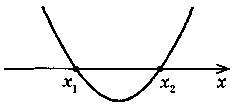 Якщо , то при , при 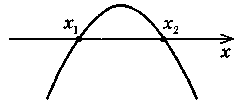 Якщо , то  при 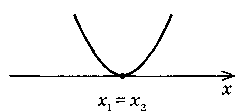 Якщо , то  при 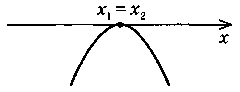 Якщо , то при 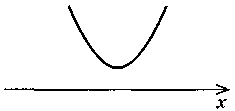 Якщо , то при 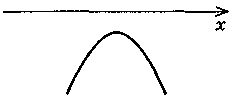 №Формула залежностіЗміна графікаПеретворення1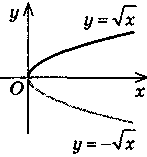 Симетрія відносно осі 2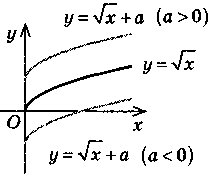 Паралельне перенесення вздовж осі  на  одиниць:якщо , то вгору, якщо , то вниз3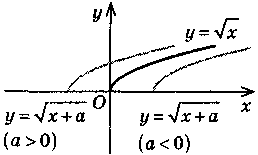 Паралельне перенесення вздовж осі  на  одиниць:якщо , то вліво, якщо , то вправо4 ()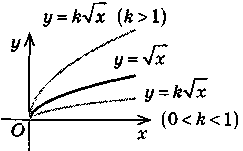 Розтяг  в  разів, якщо ,стиск  в  разів, якщо 